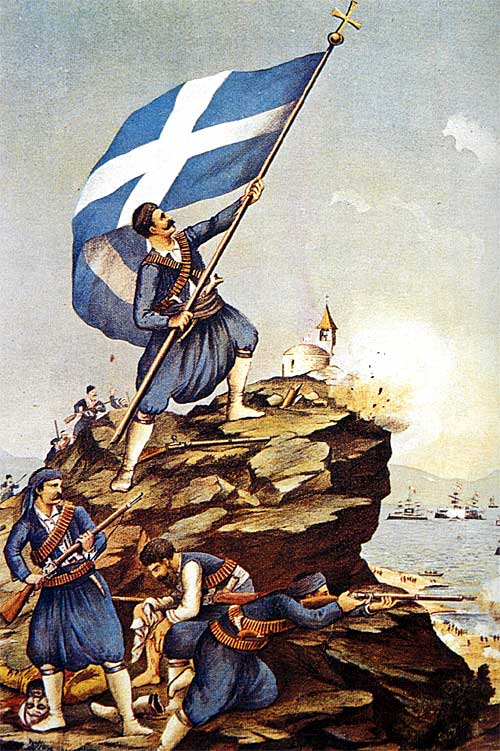                                          Δήμος Λυκόβρυσης Πεύκης                                 Τηλ.: 210.6145100                                       Φαξ: 210.6145145                                                                            ΔΗΜΟΣ ΛΥΚΟΒΡΥΣΗΣ ΠΕΥΚΗΣ                                 E-mail: grmayor@likovrisipefki.gr                                     ΠΡΟΓΡΑΜΜΑ ΕΟΡΤΑΣΤΙΚΩΝ  ΕΚΔΗΛΩΣΕΩΝ                                                                                                                                                                  25ης ΜΑΡΤΙΟΥ 2016ΠΡΟΣΚΛΗΣΗ Ο Δήμαρχος Λυκόβρυσης – ΠεύκηςΑναστάσιος Β. Μαυρίδης και το Δημοτικό Συμβούλιο σας προσκαλούν να τιμήσετε με την παρουσία σαςτις εκδηλώσεις του Δήμου μαςγια τον εορτασμότης Εθνικής Εορτής της 25ης ΜαρτίουΠΡΟΓΡΑΜΜΑ  ΕΚΔΗΛΩΣΕΩΝΤετάρτη 23- Πέμπτη 24 Μαρτίου 2016Σημαιοστολισμός  της πόληςΕορταστικές  εκδηλώσεις στα σχολείαΠαρασκευή 25 Μαρτίου στη Δημοτική Κοινότητα Λυκόβρυσης09:40: Δοξολογία στον Ι.Ν. Αγ.Βαρβάρας στη ΛυκόβρυσηΕπιμνημόσυνη δέηση & Πανηγυρικός της ημέρας από την Εκπαιδευτικό του Γυμνασίου Λυκόβρυσης κα Παπαδοπούλου ΝικολίτσαΑλυτάρχης : κος Βασιλειάδης Ιωάννης, Εκπαιδευτικός Γυμνασίου Λυκόβρυσης                 10:00 Κατάθεση στεφάνων* από σχολεία & φορείς της  Δ.K.ΛυκόβρυσηςΤήρηση ενός λεπτού σιγής - Εθνικός  ΎμνοςΤελετάρχης: κος Χρονόπουλος Πάρις, Αρχηγός Ομάδας Ναυτοπροσκόπων ΛυκόβρυσηςΠαρασκευή  25  Μαρτίου στη Δημοτική Κοινότητα Πεύκης10:45: Δοξολογία στον Ι.Ν. Αγ. Παντελεήμονα στην Πεύκη11:00: Στο χώρο του Ηρώου, του Ι.Ν. Αγ. ΠαντελεήμοναΕπιμνημόσυνη δέηση & Πανηγυρικός  της  ημέρας  από την Εκπαιδευτικό του 2ου Γυμνασίου Πεύκης κα Πρίντζιου ΕυαγγελίαΚατάθεση στεφάνων* από σχολεία και φορείς της  Δ.Κ.ΠεύκηςΤήρηση ενός λεπτού σιγής - Εθνικός Ύμνος12:00:Παρέλαση όλων των Σχολείων  επί της Λεωφόρου Ειρήνης13:00: Εορταστικές εκδηλώσεις στον προαύλιο χώρο του Ι.Ν. Αγ. Παντελεήμονα (σε περίπτωση κακοκαιρίας, στο Δημοτικό Θέατρο Πεύκης)-Τμήμα Παραδοσιακών Χορών του Ν.Π.Δ.Δ. ΠΕ.Α.Π-Χορευτικό Τμήμα του Συλλόγου Κρητών Πεύκης-Λυκόβρυσης¨ΤΑΛΩΣ¨-Τμήμα Παραδοσιακών Χορών του Συλλόγου ¨Αστροφεγγιά¨Αλυτάρχης: κος Τσεκούρας Νέστορας, Καθηγητής Φ.Α. 2ου Γυμνασίου ΠεύκηςTελετάρχης: κος Τόφαλος Μάρκος, Αρχηγός Ομάδας  Αεροπροσκόπων Πεύκης*   Οι  φορείς    που    επιθυμούν   να    καταθέσουν   στεφάνι    πρέπει  να   το δηλώσουν στο Δήμο,  μέχρι την Παρασκευή 18 Μαρτίου στα: τηλ.  210.6145131, ή φαξ 210.6145145,  ή e-mail e.zerva@likovrisipefki.gr